«Мой земляк — моя гордость». 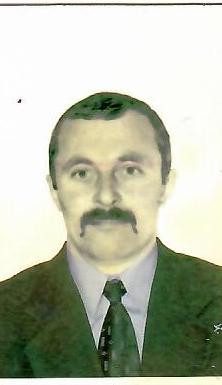             В любой местности жители гордятся земляками, которые прославились своим трудом. В нашей деревне таким человеком является Котов Виктор Васильевич.            Котов Виктор Васильевич родился в 1958 году в д. Кирпичи Новосинецкой сельской администрации. С 1965года по 1973 год обучался в Трубчевской 8-летней школе и в мае 1973 года успешно ее окончил. В этом же 1973 году пошел работать в колхоз имени Калинина по наряду, затем от колхоза был направлен учиться на 3 месяца в СПТУ №17 на тракториста. С 1976года по 1978 год проходил службу в рядах СА в Прибалтике, затем в Белоруссии. После окончания службы вновь вернулся в родной колхоз и продолжил работать комбайнером. Первым комбайном был «Дон».            Проходила реорганизация колхозов, они меняли свое название, Виктор Васильевич всегда был верен своему хозяйству и доказывал это своим добросовестным трудом. В 2000 году директор филиала «Новосинецкий» агрофирмы ООО «Заря» Владимир Николаевич Чиняков отзывался о нем как об ассе своего дела, у него был наивысший намолот зерна - 640 тонн.           Он всегда был лучшим комбайнером, который на протяжении нескольких лет никому в хозяйстве не уступал первенства. Во многих выпусках газеты «Болховские куранты» можно было увидеть его фотографии и прочитать статьи  о нём.  Он не только сам добросовестно работал, но и воспитывал трудолюбие у своих детей. В одном из выпусков газеты от 27 июля 2002 года есть статья «Жатва набирает обороты», где помещена фотография Виктора Васильевича и его сына Котова Виталия. В этом году они намолотили 340 тонн зерна.           После уборки урожая, он пересаживался на трактор и продолжал свой трудовой путь. Виктор Васильевич всегда придерживался правила: «Технику надо «держать на ходу», бережно относиться к ней». Как ему это удавалось, при условии, что она далеко не новая, сказать трудно. Точно только то, что он прилагал массу усилий, чтобы его комбайн и трактор не простаивали, приносили как можно больше пользы хозяйству. Он знал каждое поле, не одна сотня тысяч гектаров обработана была им. Когда Виктор Васильевич садился за штурвал своего «Дона» или «МТЗ-82», картофелеуборочного комбайна или скоростной сеялки, выработка сразу увеличивалась. Он умеет и любит работать. Его уважают механизаторы за готовность всегда прийти на помощь. Он никогда не стремится к результатам «через голову» других. Даже если идет первым, а у соседа случилась поломка, Виктор Васильевич остановится и поможет. Как говорил о нем директор Чиняков В.Н.: «Его работа всегда выполнена качественно. При пахоте -идеальная глубина и ровность, а при уборке- потерь зерна практически нет».            Успехи в труде Виктора Васильевича, как одного из лучших механизаторов,  отмечены знаками «Молодой гвардеец пятилетки», «Победитель соцсоревнования».            Виктор Васильевич Котов в 2002 году приказом РФ ОАО АПК «Орловская Нива» №140 «О премировании работников АПК», в связи с профессиональным праздником Днем работников сельского хозяйства, пищевой и перерабатывающей промышленности, учитывая плодотворную совместную работу, в соответствии с Положением о проведении конкурса среди комбайнеров агрофирм ОАО «Орловская Нива» за получение наивысшего намолота 1724 тонны   на зерноуборочном комбайне «Дон-1500» был премирован автомобилем УАЗ.Он имеет много почетных грамот вот только некоторые из них:1.Почётная грамота от правления колхоза имени Калинина за высокие результаты, достигнутые на весенне - полевых работах.1982г.2. Диплом второго секретаря райкома за высокий результат, достигнутый на подготовке почвы под озимые. 1983г.3.Почетная грамота от правления колхоза имени Калинина за высокие производственные показатели в период проведения весенне –полевых работ. 1985г.4. Почётная грамота от правления колхоза имени Калинина за высокие производственные показатели в уборке урожая. 1987г.5. Почётная грамота Болховского райисполкома за ударный, высокий производительный труд на весенне - полевых работах. 1988г.6. Почётная грамота райкома КПСС за высокие результаты, достигнутые в социалистических соревнованиях.7.Почётная грамота за достижения высоких производственных показателей, добросовестный труд, активное участие в развитие сельского хозяйства.2000г.8. Почётная грамота Управления сельского хозяйства за достигнутые высокие производственные показатели.2001г.9.Почётная грамота Управления сельского хозяйства и продовольствия за высокие производственные показатели, добросовестное отношение к своим обязанностям.10. Почётная грамота губернатора Орловской области за многолетний добросовестный труд, достижения высоких производственных показателей.             Виктор Васильевич имеет государственную награду. В 2003 году ему присвоено почетное звание «Заслуженный механизатор сельского хозяйства Российской Федерации». Он ветеран труда. Уйдя на заслуженный отдых, по состоянию здоровья не смог больше продолжать работу в родном хозяйстве, но и без работы сидеть не может. Поэтому продолжает свою трудовую деятельность оператором котельной в МБОУ «Трубчевская ООШ». Создает нормальные тепловые условия для нас - подрастающего поколения, которое по окончании школы своим трудом будет, как и он приносить пользу своей малой родине.